VYPSÁNÍ ZÁVODUNOTICE OF RACECena Roudnice memoriál Ladislava Hájka CTL221607datum závodu 28. – 29.05.2022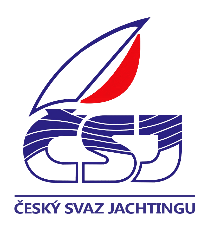 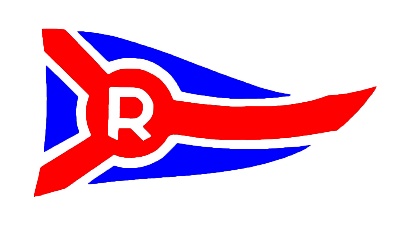 Contacts:Ing. Martin Valík Hlavní rozhodčí / rece officer	    valikmartin@seznam.cz + 420 604826357 Ing. Pavel Štursa  rozhodčí /   officer         APPENDIX A / PŘÍLOHA AENTRY FEE / STARTOVNÉAPPENDIX B / PŘÍLOHA BREGATTA SCHEDULE / PROGRAM ZÁVODU0Organizing authority and Venue Pořadatel a místo konání0.1Organizing authority (OA) is YCR Yachting Roudnice nad labem cooperation with Czech Sailing Association (CSA).Pořadatelem je YCR Jachting Roudnice nad Labem ve spolupráci s Českým svazem jachtingu.0.2Venue:    Areal pod Lipou 41841301Czech Republichttps://goo.gl/maps/PLCaKPU1nhx2Ffuz6Místo konání:Areál pod Lipou 41841301Česká republikahttps://goo.gl/maps/PLCaKPU1nhx2Ffuz61RulesPravidla1.1The regatta will be governed by the rules as defined in the Racing Rules of Sailing (RRS) Závod bude řízen dle pravidel, jak je definováno v Závodních pravidlech jachtingu.1.2If there is a conflict between Czech and English text and no other fair solution is to be found, the English text will take precedenceV případě rozporu mezi českou a anglickou verzí a není možné najít jiné spravedlivé řešení, anglická verze rozhodne.2AdvertisingReklama2.1Boats may be required to display advertising chosen and/or supplied by the OALodě budou můžou být povinny nést reklamu pořadatele. 3Eligibility and EntriesPřihlášky3.1The regatta is open to all boats of the Cadet, Optimist, Cabin Boats classes. Závod je určen pro lodní třídy Cadet, Optimist, Kajutové lodi, RS Feva3.2Eligible boats may enter by:(a)  completing the on-line entry form on the event website: https://www.sailing.cz/kalendar/211608 no later than 28.5.2021 or(b) completing the entry form in the Race Office during the Registration. Lodě se mohou přihlásit:(a) vyplněním přihlášky na webových stránkách závodu: https://www.sailing.cz/kalendar/211608   nejpozději do 27.5.2022nebo(b) vyplnění přihlášky v kanceláři závodu v době Registrace.4Entry feeStartovné4.1The entry fee for this event is listed in the Appendix A of this NoR.Výše startovného je uvedeno v Příloze A tohoto Vypsání závodu.4.2The entry fee must be paid in accordance with the Appendix A of this NoR Startovné musí být zaplaceno v souladu s Přílohou A tohoto vypsání. 5Race ScheduleČasový programRegatta schedule is shown in Appendix B of this NoR.Časový program závodu je uveden v Příloze B tohoto Vypsání závodu.6RegistrationRegistrace6.1At the registration each boat shall confirm its entry for the regatta. In addition, the following should be confirmed or submitted:(a) a completed Parent’s / Guardian consent form signed by the responsible parent or guardian of all competitors aged 18 or under.Při registraci musí každá loď potvrdit přihlášku lodě. Navíc následující musí být předloženo nebo potvrzeno:(a) vyplněné prohlášení Rodičů/odpovědné osoby (pro všechny závodníky mladší než 18 let). 6.2Boats shall be available for equipment inspection during the times specified in Appendix B of this NoR.Lodě se musí dostavit k technické inspekci v čase uvedeném v Příloze B tohoto vypsání.7Sailing InstructionsPlachetní směrnice7.1Sailing Instructions will be issued on the event website and can be downloaded. These documents will also be available upon the registration or on the Official Notice Board (ONB). Plachetní směrnice budou zveřejněny a k dispozici ke stažení na stránkách závodu. Tyto dokumenty budou k dispozici při registraci a rovněž dostupné na nástěnce závodu. 7.2The sailing instructions will consist of the instructions in RRS Appendix S,Standard Sailing Instructions, and supplementary sailing instructions that will beon the official notice board located at Shipyard Nr. 2.Plachetní směrnice jsou tvořeny směrnicemi ZPJ Dodatek S - Standardní plachetní směrnice, a doplňujícími plachetními směrnicemi, které budou vyvěšeny na oficiální vývěsní tabuli umístěné na vratech loděnice č.2.8Race areaZávodní plochaThe racing area will be on Elbe. Závodní plocha bude na Labi.9Race management intentionsPlán závodní komise9.1Four races is scheduled.Plánovány jsou 4 rozjížďky9.2Race committee will be using VHF channel … for search and rescue instructions. Závodní komise bude používal VHF kanál … pro pátrací a záchranné instrukce.10Support (coach) boatsDoprovodné (trenérské) čluny10.1Support (coach) boats are requested to inform OA in advance by e-mail (address below) when entering and must register before the first start and shall be marked with a number on a clearly visible place. Doprovodné (trenérské) čluny musí v předstihu informovat pořadatele a musí se registrovat před startem rozjížděk a musí být označeny číslem na viditelném místě. 10.2All support boats shall comply with local and event regulations.Všechny doprovodné lodě musí splňovat legislativní požadavky.10.3Each support boat must carry a VHF radio.Každá doprovodná loď musí mít VHF vysílačku. 11Safety and Radio communicationBezpečnostní komunikaceA boat shall neither make radio transmissions while racing nor receive radio communications not available to all boats. This restriction also applies to mobile telephones.Loď, když závodí, nesmí vysílat nebo přijímat informace rádiem, které nejsou dostupné všem lodím. Toto omezení platí i pro mobilní telefony.12ScoringBodování12.1RRS Appendix A will be used.Dodatek A ZPJ se uplatní.12.2Three races are required to be completed to constitute a Czech National Championship.3 rozjížďky jsou vyžadovány pro platnost Mistrovství České republiky.12.3One race is required to be completed to constitute a series.1 rozjížďka je vyžadována pro platnost závodu.13Disclaimer of LiabilityProhlášeníCompetitors participate in the regatta entirely at their own risk. See RRS 3, Decision to Race. OA, the Race Committee, the Protest Committee and any other parties and/or persons involved in the organization of the races and persons who are being used by these parties, will not accept any liability for material damage or personal injury or death sustained, direct or indirect, in conjunction with or prior to, during, or after the regatta.Závodníci se účastní závodu zcela na svoji vlastní odpovědnost. Viz pravidlo 3 ZPJ, Rozhodnutí závodit. Pořadatel, Závodní komise, Protestní komise nebo jiné strany a osoby, které se podílí na organizaci závodu, nepřijmou odpovědnost za materiální škody nebo zranění a smrt ve spojení ať přímém nebo nepřímém se závodem.14Photography ConsentSouhlas s pořizováním fotografií a videa/filmuBy entering the regatta all competitors accept that they may be photographed and/or videotaped participating in the regatta and/or using regatta facilities and they consent to the taking of such images and to the use, reuse, publication and republication of such images in any media, in conjunction with the competitors name or not, without compensation and without the competitors approval of such images or any use thereof.Přihlášením k závodu všichni závodníci souhlasí, že mohou být v průběhu závadu nebo při využívání zázemí závodu fotografováni nebo filmováni a že tyto záznamy mohou být publikovány bez dalšího souhlasu nebo nároku na kompenzaci.15PrizesCeny15.1CADET - poháryOPTIMIST – poháryKabin Boats – poháryRS Feva - poháryCADET  - PoháryOPTIMIST – PoháryKajutové lodi – PoháryRS Feva - Poháry(Cadet, Cabin boats, Optimist  classes, RS Feva) Entered before  27.05.2021 / Registrace před 27.05.20217,5,- € / 400,- CZK / Boat(Cadet, Cabin Boats, Optimist classes) Entered after 27.05.2021 or paid during the Registration / Registrace na místě nebo platba po  27.05.20217,5,- € / 400,- CZK / BoatSaturday, 28.05.2022Sobota,Saturday, 28.05.2022Sobota,Saturday, 28.05.2022Sobota,08:30 – 10:30Registration Registrace11:00Opening ceremony and competitors briefingZahájení závodu a briefing závodníků12:00Warning signal Vyzývací znamení Sunday, 29.05.2022Neděle, Sunday, 29.05.2022Neděle, Sunday, 29.05.2022Neděle, 10:00Warning signal Vyzývací znamení 14:00No warning signal after this timePoslední možný start1 hour after the endClosing ceremonyVyhlášení výsledků